Сказкотерапия- это полезное занятие как для мамы так  и для малыша. Позвольте ребенку самому придумать сказку, в которой он будет главным героем. Сказкотерапия развивает фантазию, корректирует поведение ребенка, эго эмоциональный уровень, способствует сближению мамы и ребенка. Творите вместе и наслаждайтесь результатом.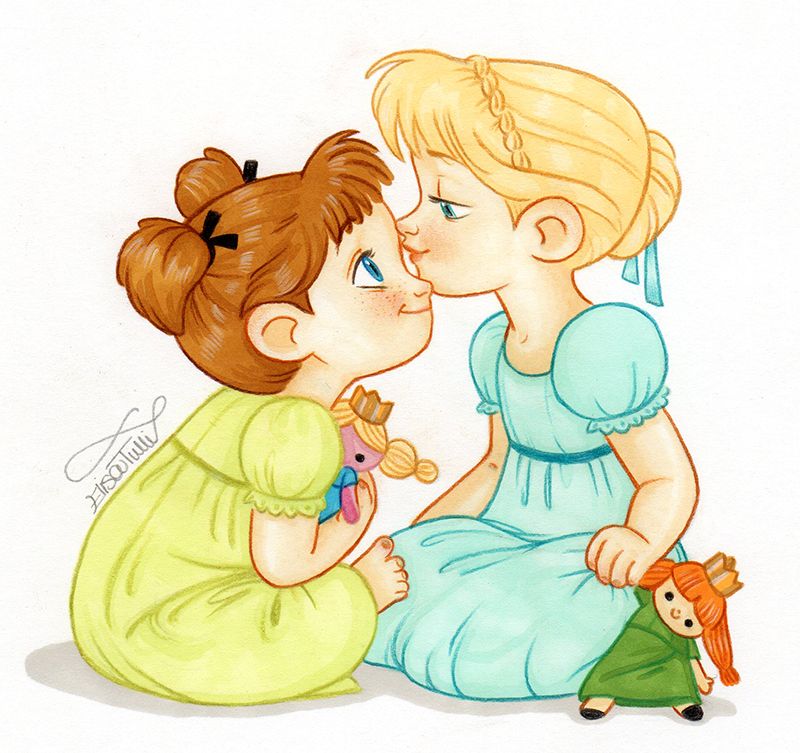 Сказкотерапия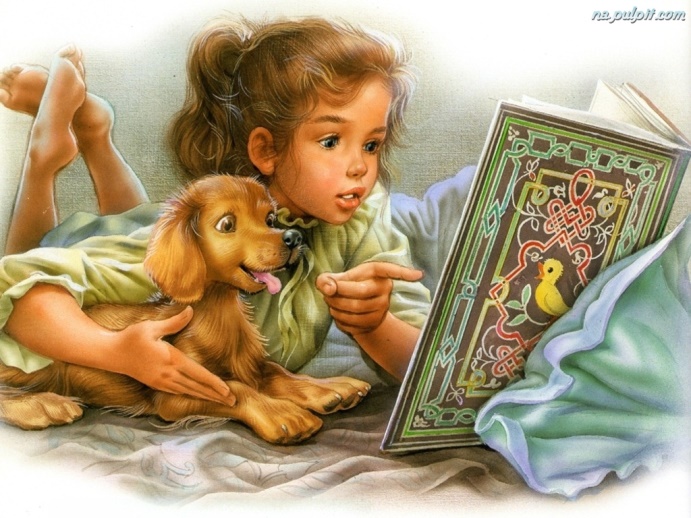         Расскажите детям сказку….               МДОУ ДС №40              Воспитатель     Топорова Т.А.Уважаемые родители!Все мы когда то были детьми любили сказки. Сказка – это именно то общение, которое больше всего понятно ребенку. Она не только воспитывает, но и улучшает отношения между мамой и малышом, что помогает избежать многих конфликтных ситуаций в будущем. Мудрость, преподнесенная в доступной и эмоциональной форме, заставляет слушателей анализировать, икать решения, стимулирует фантазию и интуицию, позволяет накапливать опыт.Многие родители, думаю, что, чтобы научить своего ребёнка, нужно рассказывать ему только положительные истории, но не стоит этого делать.Рассказывая сказку, не забывайте, что это фантазия, и старайтесь, чтобы количество положительных моментов было приблизительно равно количеству негативных.Просто, чтобы ребёнок лучше понял, в чём заключается правильное поведение, используйте ударение, следите, чтобы таких слов, как: упал, разбился, ужасный, злой…была немного меньше, и преобладали слова: дружить, смелый, добрый, красивый.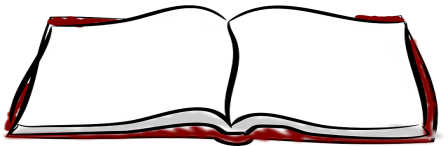 Что такое сказкотерапия?Сказкотерапия – один из видов здоровьесберегающих технологий. Является инновационным методом в работе с детьми, который, позволяет мягко и ненавязчиво воздействовать на ребенка при помощи сказки, решая при этом самые разные задачи.Задачи сказкотерапии:Развить речь детей;Формировать навыки выражения эмоцийВыявить и поддержать творческие способностиСнизить уровень тревожности и агрессивностиРазвить способности к естественной коммуникацииРазвить умение преодолевать трудности и страхиКак же «работает» сказкотерапия?1.Психотерапевты называют сказку метафорой, которая позволяет заглянуть во внутренний мир человека. В сказке каждый образ имеет свое переносное значение. Подсознательно любой человек ассоциирует себя с героем. Таким образом, сказка может помочь погрузиться в свой внутренний мир, задуматься над тем, что мешает, а что – помогает.2.Осознать проблему и решить ее - это замечательно, однако, когда дело касается нас самих, то все становиться не так просто. Сказка в данном случае предоставляет несколько неоценимых возможностей:- в ситуации, схожей с нашей собственной, оказываемся не мы, а главный герой;- сказка может повернуть время вспять, то есть сказка позволяет проиграть несколько финалов.3.  Сказка – это удивительный мир, она дает возможность преобразить внутренний и внешний мир, увидеть и принять его красоту и уникальность.4. Любая сказка практически всегда ассоциируется у нас с какими-то приятными воспоминаниями.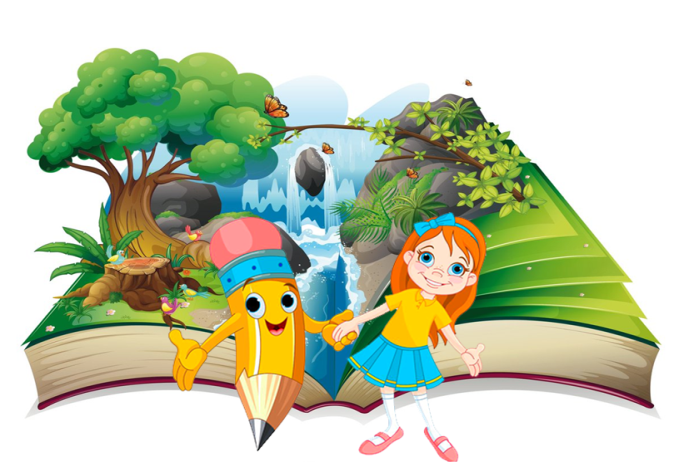 